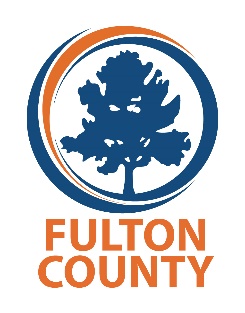 Fulton County Continuum of CareFY 2023 CoC Competition Supplemental Application – New Project PSH, RRH, TH/RRH ProjectsSection I – Project DescriptionProject Name: Organization Name: Project Type: (select one; if the organization has multiple projects, complete a separate supplemental application for each) Permanent Supportive Housing	    Rapid Rehousing	       Joint Transitional Housing/Rapid RehousingEstimated Project Start Date  Estimated Project End Date Provide a brief overview of the new project including the focus population and service delivery approach. How many individuals or families is the project designed to serve (i.e., capacityNumber of individuals Of those, how many would be chronically homeless? Number of families Of those, how many would be chronically homeless? Amount of Funding Requested (cannot exceed CoC Bonus and/or reallocation amounts): 	Section II – Threshold RequirementsAmount of Match documented with letters attached to project application in e-snaps: Does the organization currently participate in FCCoCs Coordinated Entry System?  Yes   NoIf so, please note for which program or project.  If not, please describe the plan for quickly moving to full participation in Coordinated Entry. Does the project intend to offer a Housing First approach?  Yes   NoIf yes, describe how the project will utilize a Housing First and Low Barrier approach.Section III – Local CriteriaFinancial InformationHUD grant agreements are often delayed, the organization should have a minimum of three months of operating reserve for each CoC project. How much funding does the organization have in reserve to support the operations for this proposed project? How many months do you estimate this funding will support the uninterrupted operations of the proposed project?Has the project had an audit or been monitored by HUD in the last 24 months?  Yes   No                                          If so, please attach a copy of the monitoring report provided by HUD.ExperienceDescribe how street outreach will be conducted and tailored to persons experiencing homelessness who are least likely to request assistance. In your answer, please indicate how frequently street outreach will be conducted (e.g., monthly, weekly, when identified by community members, etc.).Describe how the organization addresses both housing and service needs to ensure families successfully maintain their housing once assistance ends. Describe how the organization will promote access to employment opportunities with private employers and private employment organizations (such as holding job fairs, outreach to employers, and partnering with staffing agencies) and is providing education and training, on-the-job training, internships, and employment opportunities for program participants.Please describe the organization’s experience in working with the proposed population and in providing housing as proposed in the application.Describe the project’s eligibility criteria (see question 17 for needs and vulnerabilities to consider). Describe the process and criteria for exiting clients. Describe the proposed process to address clients’ situations that may jeopardize housing or project assistance. Design of Housing and Supportive ServicesPlease check if the project considers the severity of needs and vulnerabilities of program participants experiencing any of the following (Check all that apply and respond to the question in italics)Low or no income. Briefly describe your service approach to participants with this need/ vulnerabilityCurrent or past substance use or misuse. Briefly describe your service approach to participants with this need/ vulnerability. Criminal record–with the exception of restrictions imposed by federal, state, or local law or ordinance. Briefly describe your service approach to participants with this need/ vulnerability. Chronic homelessness. Briefly describe your service approach to participants with this need/ vulnerability. History of victimization/abuse, domestic violence, sexual assault, childhood abuse. Briefly describe your service approach to participants with this need/ vulnerability. Mental Illness. Briefly describe your service approach to participants with this need/ vulnerabilityChronic Health Conditions and/or Physical Disabilities. Briefly describe your service approach to participants with this need/ vulnerability. Developmental Disabilities. Briefly describe your service approach to participants with this need/ vulnerability.  Unaccompanied Youth under age 18. Briefly describe your service approach to participants with this need/ vulnerability.  Unaccompanied transition aged youth (TAY) age 18-24 years. Briefly describe your service approach to participants with this need/ vulnerability. Is this project the only project of its kind in the CoC’s geographic area serving a special homeless population/subpopulation?  Yes   NoIf yes, please specify: Describe the agency’s plan to assist clients to rapidly secure and maintain permanent housing that is safe, affordable, accessible, and acceptable to their needs. Describe how clients will be assisted to increase employment and/or income and to maximize their ability to live independently.Does the project leverage housing resources with subsidies or units not funded through the CoC or ESG programs?  Yes   NoIf yes, how? If the housing resources being leveraged for the project through a partnership is there a MOU in place?  Yes   NoIf so, please attach a copy of the MOU in place.Does the project include a partnership commitment with a healthcare organization that leverages health resources?  Yes   NoIf yes, how?  Please attach a copy of the MOU in place.Equity and RepresentationDoes the organization have underrepresented individuals (BIPOC, LGBTQ+, etc) in managerial and leadership positions?  Yes   NoDoes the organization’s board of directors include representation from someone with lived experience of homelessness?   Yes   No Does the organization have a process for receiving and incorporating feedback from persons with lived experience?  Yes   No If yes, how? What steps have you taken to identify barriers of participation faced by persons of different races and identities, particularly those overrepresented in the local homeless population?What steps have you taken or will you take to eliminate these barriers? Describe the organization’s plan to review participant outcomes data disaggregated by race, ethnicity, gender identity, and/or age to identify disparities in your service provision, including any plans to collaborate with HMIS to develop a schedule for data review?Describe the organization’s plan to review whether programmatic changes are needed to make program participant outcomes more equitable.Attachments and Commitments Please attach the most recent audit and management letter Most recent HUD monitoring letter, if received in the last 24 months If funded, this project commits to developing policies to include: Housing First Policy Policy ensuring that families are not separated Fair Housing Policy Policy ensuring that self-reported sexual orientation and gender identity are respected (Equal Access to Housing Final Rule) Assurances- New Project Grant ApplicantsPlease review and certify that your organization meets the following criteria. You must check either Yes or No for each question; do not leave any questions blank. Yes     No     1. Applicant has Active SAM registration with current information.                    Yes     No     2. Applicant has Valid DUNS number in application.Yes     No     3.  Applicant has no Outstanding Delinquent Federal Debts- It is HUD policy, consistent with the purposes and intent of 31 U.S.C. 3720B and 28 U.S.C. 3201(e), that applicants with outstanding delinquent federal debt will not be eligible to receive an award of funds, unless:(a) A negotiated repayment schedule is established and the repayment schedule is not delinquent, or(b) Other arrangements satisfactory to HUD are made before the award of funds by HUD.Yes     No     4. Applicant has no Debarments and/or Suspensions - In accordance with 2 CFR 2424, no award of federal funds may be made to debarred or suspended applicants, or those proposed to be debarred or suspended from doing business with the Federal Government.Yes     No     5. Applicant has Accounting System - HUD will not award or disburse funds to applicants that do not have a financial management system that meets federal standards as described at 2 CFR 200.302. HUD may arrange for a survey of financial management systems for applicants selected for award who have not previously received federal financial assistance or where HUD Program officials have reason to question whether a financial management system meets federal standards, or for applicants considered high risk based on past performance or financial management findings.Yes     No     6. Applicant has disclosed any violations of Federal criminal law - Applicants must disclose in a timely manner, in writing to HUD, all violations of Federal criminal law involving fraud, bribery, or gratuity violations potentially affecting the Federal award. Failure to make required disclosures can result in any of the remedies described in 2 CFR §200.338, Remedies for noncompliance, including suspension or debarment. This mandatory disclosure requirement also applies to subrecipients of HUD funds who must disclose to the pass-through entity from which it receives HUD funds.Yes     No     7. Applicant has demonstrated they are Eligible Project Applicants - Eligible project applicants for the CoC Program Competition are, under 24 CFR 578.15, nonprofit organizations, States, local governments, and instrumentalities of State and local governments. Public housing agencies, as such term is defined in 24 CFR 5.100, are eligible without limitation or exclusion. Neither for-profit entities nor Indian tribes are eligible to apply for grants or to be subrecipients of grant funds.Yes     No     8. Applicant has submitted the required certifications as specified in the NOFA.Yes     No     9. Applicant has demonstrated the project is cost-effective, including costs of construction, operations, and supportive services with such costs not deviating substantially from the norm in that locale for the type of structure or kind of activity.Yes     No     9. Applicant has demonstrated the project is cost-effective, including costs of construction, operations, and supportive services with such costs not deviating substantially from the norm in that locale for the type of structure or kind of activity.Yes     No     9. Applicant has demonstrated the project is cost-effective, including costs of construction, operations, and supportive services with such costs not deviating substantially from the norm in that locale for the type of structure or kind of activity.Yes     No     9. Applicant has demonstrated the project is cost-effective, including costs of construction, operations, and supportive services with such costs not deviating substantially from the norm in that locale for the type of structure or kind of activity.Yes     No     9. Applicant has demonstrated the project is cost-effective, including costs of construction, operations, and supportive services with such costs not deviating substantially from the norm in that locale for the type of structure or kind of activity.Yes     No     9. Applicant has demonstrated the project is cost-effective, including costs of construction, operations, and supportive services with such costs not deviating substantially from the norm in that locale for the type of structure or kind of activity.Yes     No     9. Applicant has demonstrated the project is cost-effective, including costs of construction, operations, and supportive services with such costs not deviating substantially from the norm in that locale for the type of structure or kind of activity.Yes     No     9. Applicant has demonstrated the project is cost-effective, including costs of construction, operations, and supportive services with such costs not deviating substantially from the norm in that locale for the type of structure or kind of activity.Yes     No     10. Applicant has demonstrated they Participate in HMIS - Project applicants, except Collaborative Applicants that only receive awards for CoC planning costs and, if applicable, UFA Costs, must agree to participate in a local HMIS system. However, in accordance with Section 407 of the Act, any victim service provider that is a recipient or subrecipient must not disclose, for purposes of HMIS, any personally identifying information about any client. Victim service providers must use a comparable database that complies with the federal HMIS data and technical standards.  While not prohibited from using HMIS, legal services providers may use a comparable database that complies with federal HMIS data and technical standards, if deemed necessary to protect attorney client privilege.Yes     No     10. Applicant has demonstrated they Participate in HMIS - Project applicants, except Collaborative Applicants that only receive awards for CoC planning costs and, if applicable, UFA Costs, must agree to participate in a local HMIS system. However, in accordance with Section 407 of the Act, any victim service provider that is a recipient or subrecipient must not disclose, for purposes of HMIS, any personally identifying information about any client. Victim service providers must use a comparable database that complies with the federal HMIS data and technical standards.  While not prohibited from using HMIS, legal services providers may use a comparable database that complies with federal HMIS data and technical standards, if deemed necessary to protect attorney client privilege.Yes     No     10. Applicant has demonstrated they Participate in HMIS - Project applicants, except Collaborative Applicants that only receive awards for CoC planning costs and, if applicable, UFA Costs, must agree to participate in a local HMIS system. However, in accordance with Section 407 of the Act, any victim service provider that is a recipient or subrecipient must not disclose, for purposes of HMIS, any personally identifying information about any client. Victim service providers must use a comparable database that complies with the federal HMIS data and technical standards.  While not prohibited from using HMIS, legal services providers may use a comparable database that complies with federal HMIS data and technical standards, if deemed necessary to protect attorney client privilege.Yes     No     10. Applicant has demonstrated they Participate in HMIS - Project applicants, except Collaborative Applicants that only receive awards for CoC planning costs and, if applicable, UFA Costs, must agree to participate in a local HMIS system. However, in accordance with Section 407 of the Act, any victim service provider that is a recipient or subrecipient must not disclose, for purposes of HMIS, any personally identifying information about any client. Victim service providers must use a comparable database that complies with the federal HMIS data and technical standards.  While not prohibited from using HMIS, legal services providers may use a comparable database that complies with federal HMIS data and technical standards, if deemed necessary to protect attorney client privilege.Yes     No     10. Applicant has demonstrated they Participate in HMIS - Project applicants, except Collaborative Applicants that only receive awards for CoC planning costs and, if applicable, UFA Costs, must agree to participate in a local HMIS system. However, in accordance with Section 407 of the Act, any victim service provider that is a recipient or subrecipient must not disclose, for purposes of HMIS, any personally identifying information about any client. Victim service providers must use a comparable database that complies with the federal HMIS data and technical standards.  While not prohibited from using HMIS, legal services providers may use a comparable database that complies with federal HMIS data and technical standards, if deemed necessary to protect attorney client privilege.Yes     No     10. Applicant has demonstrated they Participate in HMIS - Project applicants, except Collaborative Applicants that only receive awards for CoC planning costs and, if applicable, UFA Costs, must agree to participate in a local HMIS system. However, in accordance with Section 407 of the Act, any victim service provider that is a recipient or subrecipient must not disclose, for purposes of HMIS, any personally identifying information about any client. Victim service providers must use a comparable database that complies with the federal HMIS data and technical standards.  While not prohibited from using HMIS, legal services providers may use a comparable database that complies with federal HMIS data and technical standards, if deemed necessary to protect attorney client privilege.Yes     No     10. Applicant has demonstrated they Participate in HMIS - Project applicants, except Collaborative Applicants that only receive awards for CoC planning costs and, if applicable, UFA Costs, must agree to participate in a local HMIS system. However, in accordance with Section 407 of the Act, any victim service provider that is a recipient or subrecipient must not disclose, for purposes of HMIS, any personally identifying information about any client. Victim service providers must use a comparable database that complies with the federal HMIS data and technical standards.  While not prohibited from using HMIS, legal services providers may use a comparable database that complies with federal HMIS data and technical standards, if deemed necessary to protect attorney client privilege.Yes     No     10. Applicant has demonstrated they Participate in HMIS - Project applicants, except Collaborative Applicants that only receive awards for CoC planning costs and, if applicable, UFA Costs, must agree to participate in a local HMIS system. However, in accordance with Section 407 of the Act, any victim service provider that is a recipient or subrecipient must not disclose, for purposes of HMIS, any personally identifying information about any client. Victim service providers must use a comparable database that complies with the federal HMIS data and technical standards.  While not prohibited from using HMIS, legal services providers may use a comparable database that complies with federal HMIS data and technical standards, if deemed necessary to protect attorney client privilege.Yes     No     11. Applicant has demonstrated Project Meets Minimum Project Standards - HUD will assess all new projects for the following minimum project eligibility, capacity, timeliness, and performance standards. Please note that these are minimum threshold criteria. CoCs and project applicants should carefully review each year’s NOFA to ensure they understand and have accounted for all applicable standards. To be considered as meeting project quality threshold, all new projects must meet all of the following criteria:Project applicants and potential subrecipients must have satisfactory capacity, drawdowns, and performance for existing grant(s) that are funded under the SHP, S+C, or CoC Program, as evidenced by timely reimbursement of subrecipients, regular drawdowns, and timely resolution of any monitoring findings; For expansion projects, project applicants must clearly articulate the part of the project that is being expanded. Additionally, the project applicants must clearly demonstrate that they are not replacing other funding sources; and,Project applicants must demonstrate they will be able to meet all timeliness standards per 24 CFR 578.85. Project applicants with existing projects must demonstrate that they have met all project renewal threshold requirements of this NOFA. HUD reserves the right to deny the funding request for a new project, if the request is made by an existing recipient that HUD finds to have significant issues related to capacity, performance, unresolved audit or monitoring finding related to one or more existing grants, or does not routinely draw down funds from eLOCCS at least once per quarter. Additionally, HUD reserves the right to withdraw funds if no APR is submitted on the prior grant.Yes     No     11. Applicant has demonstrated Project Meets Minimum Project Standards - HUD will assess all new projects for the following minimum project eligibility, capacity, timeliness, and performance standards. Please note that these are minimum threshold criteria. CoCs and project applicants should carefully review each year’s NOFA to ensure they understand and have accounted for all applicable standards. To be considered as meeting project quality threshold, all new projects must meet all of the following criteria:Project applicants and potential subrecipients must have satisfactory capacity, drawdowns, and performance for existing grant(s) that are funded under the SHP, S+C, or CoC Program, as evidenced by timely reimbursement of subrecipients, regular drawdowns, and timely resolution of any monitoring findings; For expansion projects, project applicants must clearly articulate the part of the project that is being expanded. Additionally, the project applicants must clearly demonstrate that they are not replacing other funding sources; and,Project applicants must demonstrate they will be able to meet all timeliness standards per 24 CFR 578.85. Project applicants with existing projects must demonstrate that they have met all project renewal threshold requirements of this NOFA. HUD reserves the right to deny the funding request for a new project, if the request is made by an existing recipient that HUD finds to have significant issues related to capacity, performance, unresolved audit or monitoring finding related to one or more existing grants, or does not routinely draw down funds from eLOCCS at least once per quarter. Additionally, HUD reserves the right to withdraw funds if no APR is submitted on the prior grant.Yes     No     11. Applicant has demonstrated Project Meets Minimum Project Standards - HUD will assess all new projects for the following minimum project eligibility, capacity, timeliness, and performance standards. Please note that these are minimum threshold criteria. CoCs and project applicants should carefully review each year’s NOFA to ensure they understand and have accounted for all applicable standards. To be considered as meeting project quality threshold, all new projects must meet all of the following criteria:Project applicants and potential subrecipients must have satisfactory capacity, drawdowns, and performance for existing grant(s) that are funded under the SHP, S+C, or CoC Program, as evidenced by timely reimbursement of subrecipients, regular drawdowns, and timely resolution of any monitoring findings; For expansion projects, project applicants must clearly articulate the part of the project that is being expanded. Additionally, the project applicants must clearly demonstrate that they are not replacing other funding sources; and,Project applicants must demonstrate they will be able to meet all timeliness standards per 24 CFR 578.85. Project applicants with existing projects must demonstrate that they have met all project renewal threshold requirements of this NOFA. HUD reserves the right to deny the funding request for a new project, if the request is made by an existing recipient that HUD finds to have significant issues related to capacity, performance, unresolved audit or monitoring finding related to one or more existing grants, or does not routinely draw down funds from eLOCCS at least once per quarter. Additionally, HUD reserves the right to withdraw funds if no APR is submitted on the prior grant.Yes     No     11. Applicant has demonstrated Project Meets Minimum Project Standards - HUD will assess all new projects for the following minimum project eligibility, capacity, timeliness, and performance standards. Please note that these are minimum threshold criteria. CoCs and project applicants should carefully review each year’s NOFA to ensure they understand and have accounted for all applicable standards. To be considered as meeting project quality threshold, all new projects must meet all of the following criteria:Project applicants and potential subrecipients must have satisfactory capacity, drawdowns, and performance for existing grant(s) that are funded under the SHP, S+C, or CoC Program, as evidenced by timely reimbursement of subrecipients, regular drawdowns, and timely resolution of any monitoring findings; For expansion projects, project applicants must clearly articulate the part of the project that is being expanded. Additionally, the project applicants must clearly demonstrate that they are not replacing other funding sources; and,Project applicants must demonstrate they will be able to meet all timeliness standards per 24 CFR 578.85. Project applicants with existing projects must demonstrate that they have met all project renewal threshold requirements of this NOFA. HUD reserves the right to deny the funding request for a new project, if the request is made by an existing recipient that HUD finds to have significant issues related to capacity, performance, unresolved audit or monitoring finding related to one or more existing grants, or does not routinely draw down funds from eLOCCS at least once per quarter. Additionally, HUD reserves the right to withdraw funds if no APR is submitted on the prior grant.Yes     No     11. Applicant has demonstrated Project Meets Minimum Project Standards - HUD will assess all new projects for the following minimum project eligibility, capacity, timeliness, and performance standards. Please note that these are minimum threshold criteria. CoCs and project applicants should carefully review each year’s NOFA to ensure they understand and have accounted for all applicable standards. To be considered as meeting project quality threshold, all new projects must meet all of the following criteria:Project applicants and potential subrecipients must have satisfactory capacity, drawdowns, and performance for existing grant(s) that are funded under the SHP, S+C, or CoC Program, as evidenced by timely reimbursement of subrecipients, regular drawdowns, and timely resolution of any monitoring findings; For expansion projects, project applicants must clearly articulate the part of the project that is being expanded. Additionally, the project applicants must clearly demonstrate that they are not replacing other funding sources; and,Project applicants must demonstrate they will be able to meet all timeliness standards per 24 CFR 578.85. Project applicants with existing projects must demonstrate that they have met all project renewal threshold requirements of this NOFA. HUD reserves the right to deny the funding request for a new project, if the request is made by an existing recipient that HUD finds to have significant issues related to capacity, performance, unresolved audit or monitoring finding related to one or more existing grants, or does not routinely draw down funds from eLOCCS at least once per quarter. Additionally, HUD reserves the right to withdraw funds if no APR is submitted on the prior grant.Yes     No     11. Applicant has demonstrated Project Meets Minimum Project Standards - HUD will assess all new projects for the following minimum project eligibility, capacity, timeliness, and performance standards. Please note that these are minimum threshold criteria. CoCs and project applicants should carefully review each year’s NOFA to ensure they understand and have accounted for all applicable standards. To be considered as meeting project quality threshold, all new projects must meet all of the following criteria:Project applicants and potential subrecipients must have satisfactory capacity, drawdowns, and performance for existing grant(s) that are funded under the SHP, S+C, or CoC Program, as evidenced by timely reimbursement of subrecipients, regular drawdowns, and timely resolution of any monitoring findings; For expansion projects, project applicants must clearly articulate the part of the project that is being expanded. Additionally, the project applicants must clearly demonstrate that they are not replacing other funding sources; and,Project applicants must demonstrate they will be able to meet all timeliness standards per 24 CFR 578.85. Project applicants with existing projects must demonstrate that they have met all project renewal threshold requirements of this NOFA. HUD reserves the right to deny the funding request for a new project, if the request is made by an existing recipient that HUD finds to have significant issues related to capacity, performance, unresolved audit or monitoring finding related to one or more existing grants, or does not routinely draw down funds from eLOCCS at least once per quarter. Additionally, HUD reserves the right to withdraw funds if no APR is submitted on the prior grant.Yes     No     11. Applicant has demonstrated Project Meets Minimum Project Standards - HUD will assess all new projects for the following minimum project eligibility, capacity, timeliness, and performance standards. Please note that these are minimum threshold criteria. CoCs and project applicants should carefully review each year’s NOFA to ensure they understand and have accounted for all applicable standards. To be considered as meeting project quality threshold, all new projects must meet all of the following criteria:Project applicants and potential subrecipients must have satisfactory capacity, drawdowns, and performance for existing grant(s) that are funded under the SHP, S+C, or CoC Program, as evidenced by timely reimbursement of subrecipients, regular drawdowns, and timely resolution of any monitoring findings; For expansion projects, project applicants must clearly articulate the part of the project that is being expanded. Additionally, the project applicants must clearly demonstrate that they are not replacing other funding sources; and,Project applicants must demonstrate they will be able to meet all timeliness standards per 24 CFR 578.85. Project applicants with existing projects must demonstrate that they have met all project renewal threshold requirements of this NOFA. HUD reserves the right to deny the funding request for a new project, if the request is made by an existing recipient that HUD finds to have significant issues related to capacity, performance, unresolved audit or monitoring finding related to one or more existing grants, or does not routinely draw down funds from eLOCCS at least once per quarter. Additionally, HUD reserves the right to withdraw funds if no APR is submitted on the prior grant.Yes     No     11. Applicant has demonstrated Project Meets Minimum Project Standards - HUD will assess all new projects for the following minimum project eligibility, capacity, timeliness, and performance standards. Please note that these are minimum threshold criteria. CoCs and project applicants should carefully review each year’s NOFA to ensure they understand and have accounted for all applicable standards. To be considered as meeting project quality threshold, all new projects must meet all of the following criteria:Project applicants and potential subrecipients must have satisfactory capacity, drawdowns, and performance for existing grant(s) that are funded under the SHP, S+C, or CoC Program, as evidenced by timely reimbursement of subrecipients, regular drawdowns, and timely resolution of any monitoring findings; For expansion projects, project applicants must clearly articulate the part of the project that is being expanded. Additionally, the project applicants must clearly demonstrate that they are not replacing other funding sources; and,Project applicants must demonstrate they will be able to meet all timeliness standards per 24 CFR 578.85. Project applicants with existing projects must demonstrate that they have met all project renewal threshold requirements of this NOFA. HUD reserves the right to deny the funding request for a new project, if the request is made by an existing recipient that HUD finds to have significant issues related to capacity, performance, unresolved audit or monitoring finding related to one or more existing grants, or does not routinely draw down funds from eLOCCS at least once per quarter. Additionally, HUD reserves the right to withdraw funds if no APR is submitted on the prior grant.